广西建展建设工程管理集团有限公司关于贵港市食品药品检验所检验业务用房建设项目实验室台柜及实验室配套家具采购(项目编号：GGZC2020-G1-10096-GXJZ)中标结果公告附件中标供应商：广东澳美实验室系统装备有限公司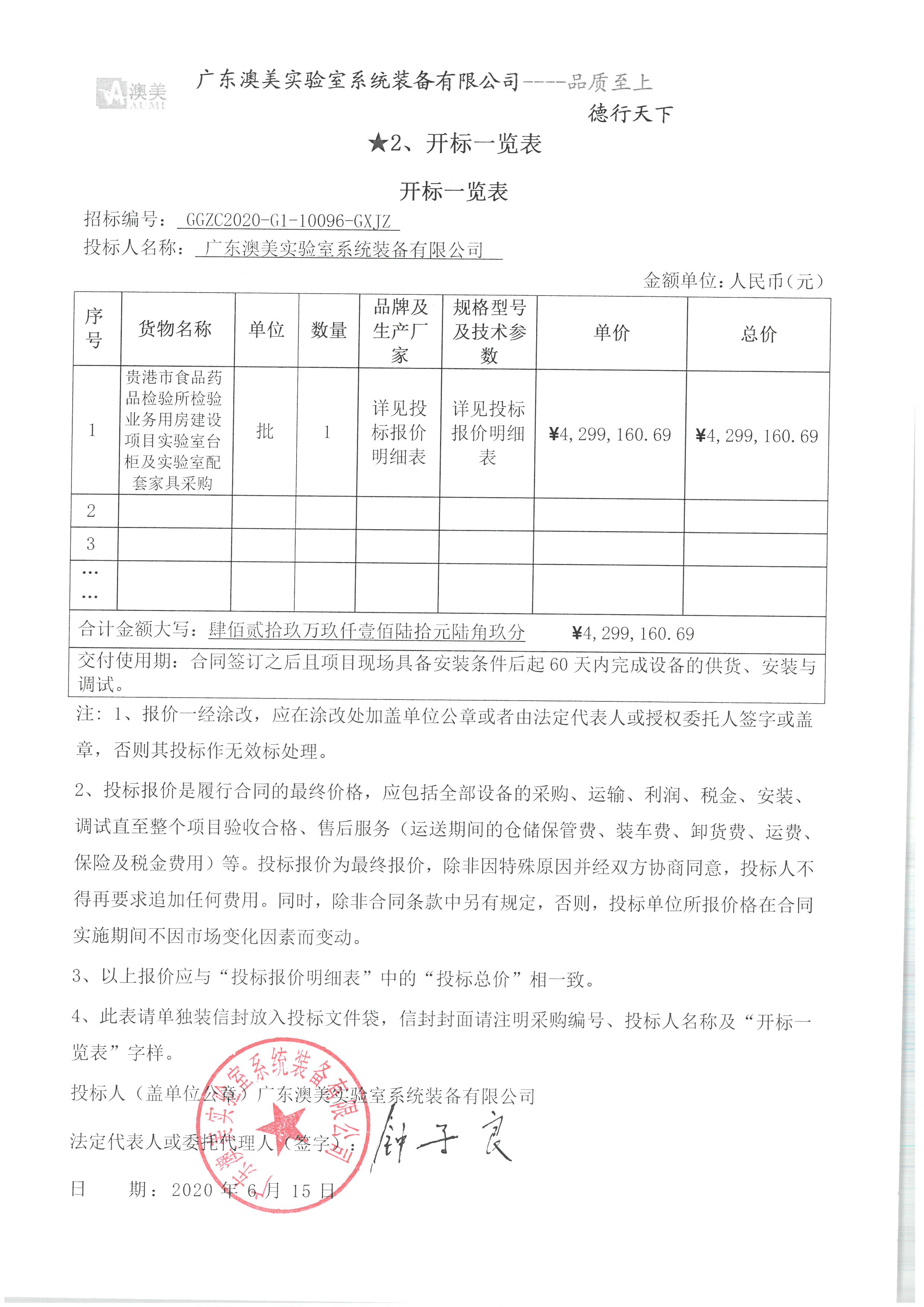 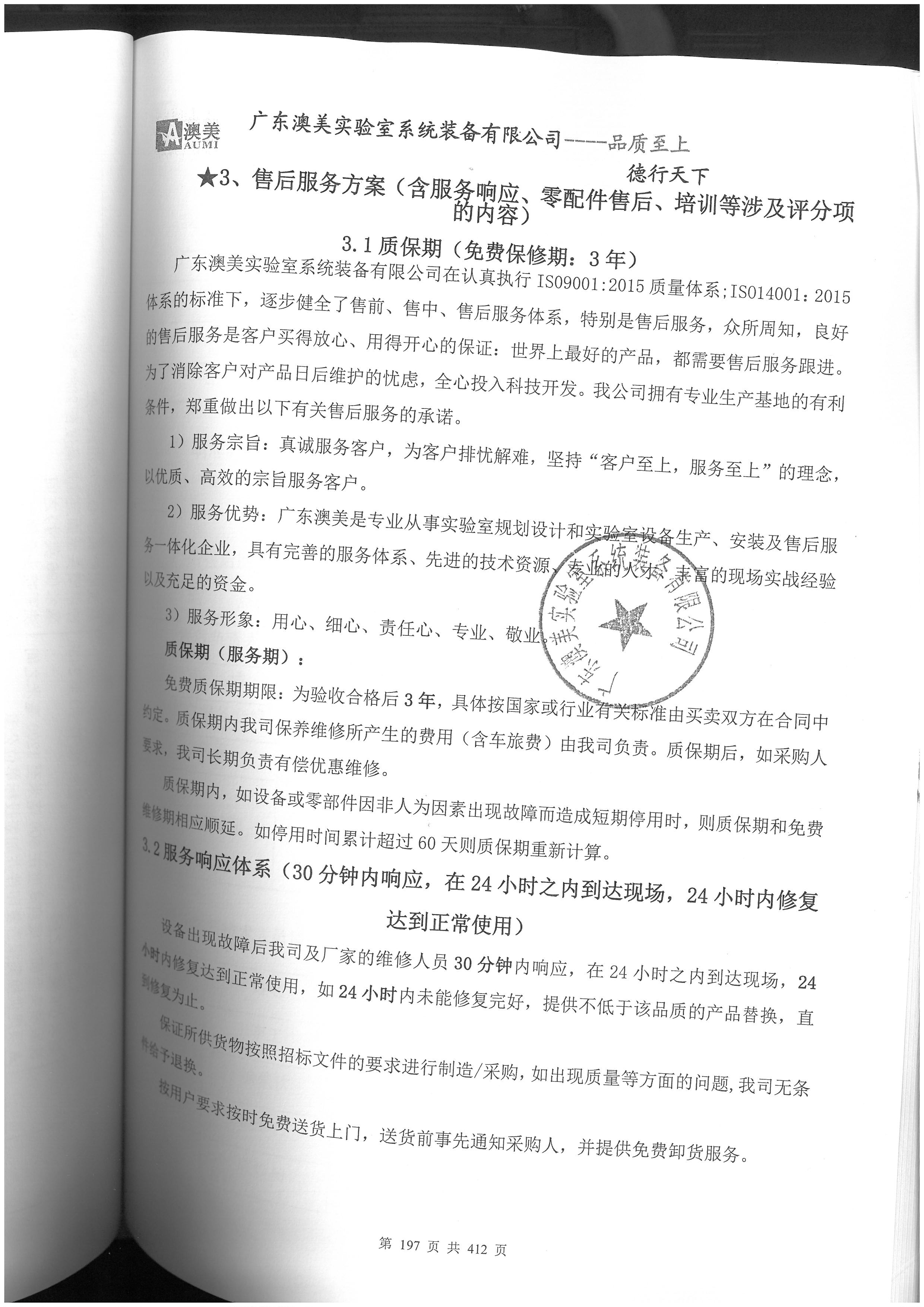 